www.sccu.co.ukResult of 27th Weekend of Sporting eventsPromoted for and on behalf of Cycling Time Trials under its rules and regulationsOpen 10 miles Time Trial Saturday 23rd March 2019Course G10/46Promoted for and on behalf of Cycling Time Trials under its rules and regulations.With grateful thanks to our TIMEKEEPERS:.Thanks to all the willing marshals: Stan + Joan Brown (Addiscombe CC), Dave Manders (Horsham C), Stewart Forbes (Horsham C), Alun Millard (Charlotteville CC), Colin Derrick (South Eastern RC), Bob Stapley (Epsom CC), pusher-off, Ray Smith (Brighton Mitre CC), recorder Dave Collard-Berry (Horsham C) and catering, Pete and Ann Scarsbrook (VC Etoile).PHOTOS on both daysPHOTOS “10” and “25”PHOTOS both events:PHOTOGRAPHS were taken at both events by Paul Carpenter……please contact him at								paulcarpenter1992@hotmail.comResult of Open 10 miles Time Trial Saturday 23rd March 2019Course G10/46D.N.F.	36	Steve	Shrubsall	V.T.T.A. (Surrey/Sussex)	crashed on hole	56	Angela Radden-rutt	JAM CRT coached by BPC	mechanicalD.N.S., apologies received: nos. 3, 13, 24, 39, 42, 48, 49, 54, 78, 82, 84, 87, 92.Other D.N.S.: nos. 30, 34, 38, 61.Result of Open 25 miles Time Trial Sunday 24th March 2019Course G25/43Promoted for  and on behalf of Cycling Time Trials under its rules and regulations.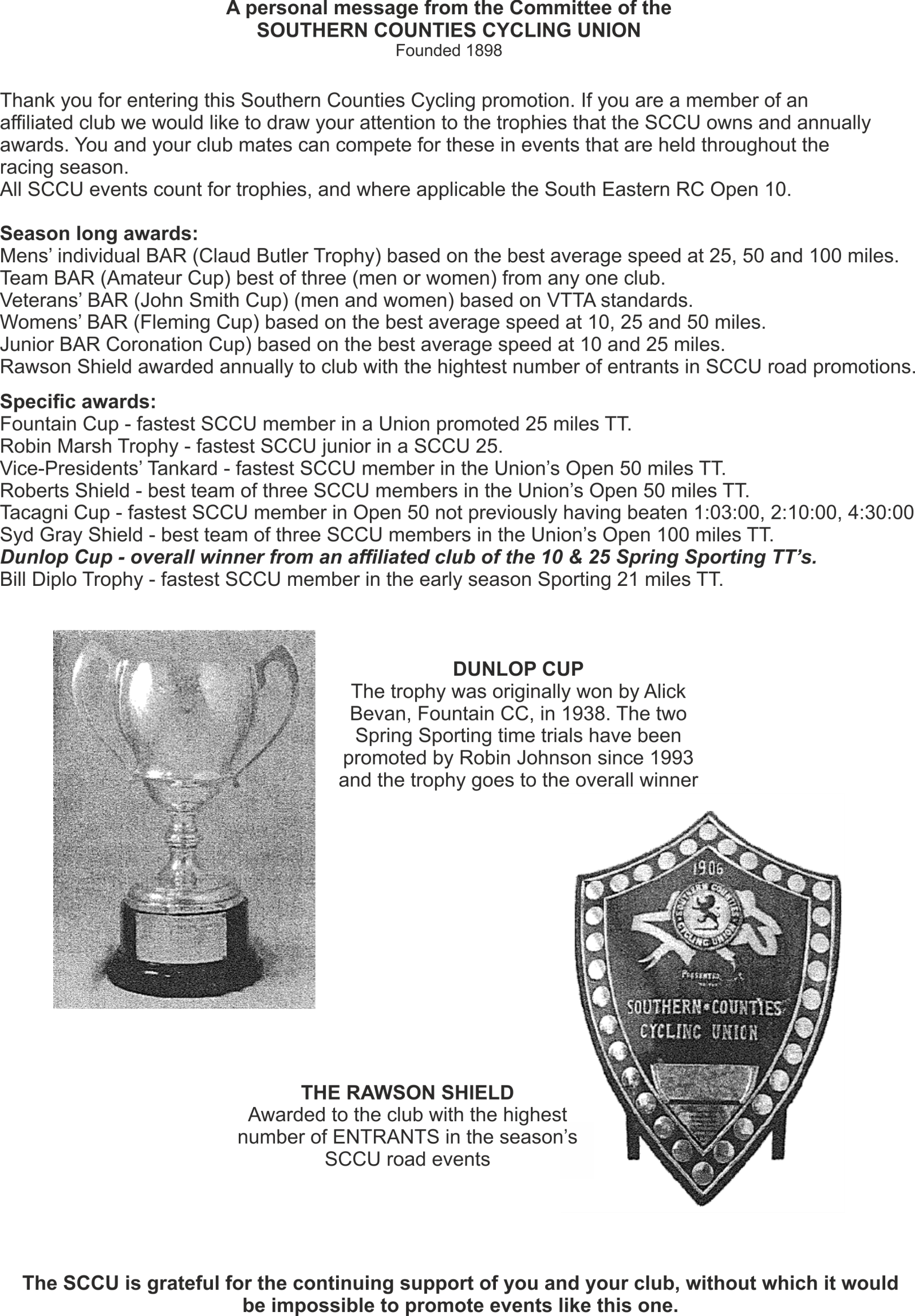 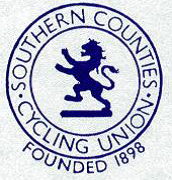 SOUTHERN COUNTIESCYCLING UNION1898 – 2019PRESIDENT – JAN SOMMERFELDOpen 10 Miles Time Trial – Saturday 23rd March 2019Course G10/46Qualifying event for : SPOCO South East (but register prior to event) and SCA SPOCOOpen 10 Miles Time Trial – Saturday 23rd March 2019Course G10/46Qualifying event for : SPOCO South East (but register prior to event) and SCA SPOCOOpen 25 Miles Time Trial – Sunday 24th March 2019Course G25/43Qualifying event for : SCA SPOCOOpen 25 Miles Time Trial – Sunday 24th March 2019Course G25/43Qualifying event for : SCA SPOCOEvent Secretary: Robin Johnson7 Gorselands, Billingshurst, West Sussex, RH14 9TT.Email: mr_rjohnson@outlook.comTel: 01403 783368 (or 07733 132043 on day of event)Start:Paul TunnellAddiscombe CCFinish:Kathy Collard-BerryA3crgPrizesPrizesPrizesPrizesPrizes1stPAT WRIGHT, PACELINE RT£40 + Champagne (value £30)     21:551st Veteran (40-44)Martin Williamson, London Dynamo, 24:35,Wine (value £5)2ndAndrew Bradbury, Paceline RT    22:37          £25 + Wine (value £5)1st Veteran (45-49)Nik Allen, Worthing Excelsior CC, 23:19,  Wine (value £5)3rdSam Christy, London Dynamo     23:06                £12 + Wine (value £5)1st Veteran (50-54)Colin McDermott, Festival RC, 24:19, Wine (value £5)   4thNik Allen, Worthing Excelsior CC 23:19                         £8 + Wine (value £5)1st Veteran (55-59)David Shepherd, A3crg,  24:02, Wine (value £5)5thMark Smith, Crawley Whls.,         23:25    Wine (value £5)1st Veteran (60-64)David Churchill, Direct Power CT,   26:15,  Wine (value £5)1st Veteran (65-69)Robert Gilmour, Hounslow + Dist. Whls., 27:29, Wine (value £5)1st Veteran (70-74)Robin Johnson, Brighton Mitre CC, 33:15, Wine (value £5)1st Veteran (75-79)Alan Robinson, Central Sussex CC, 31:38, Wine (value £5).1st LadyVictoria Smith, AeroCoach          24:48  £15 + Wine (value £5)2nd LadyHeather Mayer, CC London        25:02£10 + Wine (value £5)3rd LadyPip Jenkins, Southboro’ + Dist.   26:101st TeamPACELINE RT, (Pat Wright, Andrew Bradbury, Gareth Thomas) 1  8  40, £15 + Wine (value £5) each1st Road BikeGareth Thomas, Paceline RT, 24:08, won £15 + Wine (value £5).2nd TeamLondon Dynamo, (Sam Christy, Martin Wiliamson, Mark Gray)1 12  50Wine (value £5) each2nd Road BikeTony Truepenny-Phillipson, Bec CC, 24:49, won £10 + Wine (value £5).3rd Road BikeAndrew Murray, Festival RC, 25:19, won £7 + Wine (value £5).PositionNameNameClubTime1PatWright Paceline RT 00:21:552AndrewBradbury Paceline RT 00:22:373SamChristy London Dynamo 00:23:064NikAllen Worthing Excelsior CC 00:23:195Mark Smith Crawley Whs. 00:23:256David Shepherd A3crg 00:24:027HenryEaton Army C 00:24:048GarethThomas Paceline RT 00:24:089TomHoughton Brighton Excelsior CC 00:24:1410Colin McDermott Festival RC 00:24:1911PaulBatten Crawley Whs. 00:24:2012JamesGriffin Trainsharp 00:24:26  13=MarkNewton Elite C 00:24:35  13=MartinWilliamson London Dynamo 00:24:3515VictoriaSmith AeroCoach 00:24:4816TonyTruepenny-Phillipson Bec CC 00:24:4917HeatherMayer CC London 00:25:0218MarkGray London Dynamo 00:25:0919AndrewMurray Festival RC 00:25:1920MarcusEdwards Kingston Phoenix RC 00:25:4521NolanHeather Worthing Excelsior CC 00:25:4722GavinHughes Kingston Phoenix RC 00:25:5323PipJenkins Southboro’ + Dist. Whs. 00:26:1024StuNisbett Crawley Whs. 00:26:112525David ChurchillChurchill Direct Power CT 00:26:1526SimonTrehearn Kingston Phoenix RC 00:26:2027Ben Christy London Dynamo 00:26:2628RebeccaGoodwin Windrush Tri-club 00:26:4929Mj (Gosia)Cyganowska  Rapha CC 00:26:5630Colin Gray Norwood Paragon CC 00:26:5731IanGraver Bec CC 00:27:0032TimHolmes Brighton Excelsior CC 00:27:1633ShaunMarlor Bec CC 00:27:2534RobertGilmour Hounslow + Dist. Whs. 00:27:2935MortenAndersen Dorking CC 00:27:3636ChrisWoods Crawley Whs. 00:28:0437MikeBoyce A3crg 00:28:0738ElliottDickenson Kingston Phoenix RC 00:28:0839TobyTrotman London Dynamo 00:28:1540PeterOwen Norwood Paragon CC 00:28:1941MichaelLeonard South Downs Bikes 00:28:26  42=HelenWhite London Dynamo 00:28:32  42=LauraVipond Islington CC 00:28:3244AndrewGreen Bec CC 00:28:4545JamesHoran South Downs Bikes 00:28:4646MikeAnderson CC Moncontourais 00:28:5047TomPemberton New Malden Velo 00:29:0148SaffronPineger Windrush Tri-club 00:29:1349ChristineLutsch Windrush Tri-club 00:29:2350GesineJunker Windrush Tri-club 00:29:2551JonathanHemming Addiscombe CC 00:29:26  52=DebbieMorgan VC Godalming + Haslemere 00:29:40  52=PeterAdams Tri Surrey 00:29:4054LillianChoy London Dynamo 00:29:5355JoBillings Njinga C 00:30:2756LucyParsons JAM CRT coached by BPC 00:30:3957PeterSmith Kingston Phoenix RC 00:31:1658BrianJones Horsham C 00:31:2359AlanRobinson Central Sussex CC 00:31:3860HoraceWhite Kingston Phoenix RC 00:31:4161DebraOgden London Baroudeurs CC 00:31:4262DebbieRichards Njinga C 00:31:4963LouiseHarris Njinga C 00:32:0364GaryHolder V.T.T.A. (Surrey/Sussex) 00:33:1265RobinJohnson Brighton Mitre CC 00:33:1566ChristineGlew Kingston Phoenix RC 00:33:3467JamesBromley Becontree Wheelers CC 00:33:3968KarenBaitup Njinga C 00:33:4469EmilyRobinson Windrush Tri-club 00:33:4570RichardPimlott Finsbury Park CC 00:33:4671KimDickenson Kingston Phoenix RC 00:35:1372Mike MorleyMorley Kingston Phoenix RC 00:35:3473ChrisBrewer Redmon CC 00:36:00 TIMEKEEPER                   PHOTOGRAPHS were taken at both events by Paul Carpenter; please contact him at   paulcarpenter1992@hotmail.comSPECIAL THANKS to pusher-off, Ray Smith, Brighton Mitre CC; marshals, Bob Stapley, Epsom CC, Dave Hudson, Worthing Excelsior CC, Stewart Forbes, Horsham C, Alun Millard, Charlotteville CC, Tony Alston ’34 Nomads CC, Richard Tully, Elite C; recorder Ken Phillips, Morden CRC and caterer, Rob Douglas, Norwood Paragon CC.PRIZES:FIRST – PAT WRIGHT, PACELINE RT,  55  36, won £30 + champagne (value £30).2nd – Mark Smith, Crawley Whs.,  56  30, vets. course record, won £20 + wine (value £5).3rd -  Howard Bayley, Blazing Saddles,  1  0  36, won £10 + wine (value £5).4th -  Jamie Olsson, Giro RT, 1  1  11, won £7 + wine (value £5).5th -  Dale Lush, Kingston Phoenix RC, 1  1  20, won £4 + wine (value £5).1st Woman  -  Angela Radden-rutt, JAM CRT coached by BPC, 1  8  30 (course record) won £15 + wine (value £5).2nd Woman -  Katie Simmonds, Horsham C, 1  11  56, won £10 + wine (value £5).3rd Woman  -  Katerina Avramides, Brighton Mitre CC, 1  15  38, won £7 + wine (value £5).1st Team – Crawley Whs. 3  6  40 (Mark Smith, Rupert Robinson, Alan Yule), each won £10+ wine (value £5).2nd Team – Kingston Phoenix RC   3 14 48 (Dale Lush, Simon Trehearn, Gavin Hughes), each won wine (value £5).1st Road Bike  -  Jamie Olsson, Giro RT, 1  1  11, won £15 + wine (value £5).2nd Road Bike -  Andrew Bradbury, Paceline RT, 1  7  22, won £8 + wine (value £5).1st Veteran:40-44  Howard Bayley, Blazing Saddles, 1  0  36.45-49  Mark Smith, Crawley Whs.,  56  30                  50-54  Gareth Williams, Twickenham CC,   1  1  5855-59  Adrian Blacker, C + N Cycles RT,  1  3  4360-64  Peter Davies, Brighton Mitre CC,  1  17  4365-69  Don Parker, Brighton Mitre CC,  1  8  1670-74  Robin Johnson, Brighton Mitre CC,  1  25  4375-79  Mike Morley, Kingston Phoenix RC,  1  36  08                                                                                                           each won wine, (value £5).FULL RESULT:1   PAT WRIGHT                              PACELINE RT                                      55  362   Mark Smith                                  Crawley Whs.                                        56  303   Howard Bayley                            Blazing Saddles                                1    0  364   Jamie Olsson                              Giro RT                                              1    1  115   Dale Lush                                    Kingston Phoenix RC                        1    1  206   Dominic Hill                                 Bec CC                                              1    1  217   Gareth Williams                           Twickenham CC                               1    1  588   Stephen Williamson                     A3crg                                                1    2  369   James Goward                            Farnborough + Camberley CC          1    3  0010   Rupert Robinson                        Crawley Whs.                                   1    3  0411   Henry Eaton                               Army C                                             1    3  1812   Alistair Chappelle                       Ful-on Tri                                          1    3  25      13   Mark Newton                              Elite C                                               1    3  2614   Adrian Blacker                            C + N Cycles RT                              1    3  4315   Duncan Coulter                          Rapha CC                                         1    3  4616   Tony Reeves                              GS Stella                                          1    3  4917   Neil Crowther                              Blazing Saddles                               1    3  5718   Jason Hunter                              Pearson CC                                      1    5  5919   Pete Ritchie                                London Dynamo                               1    6  0620   Jonathan Pontin                         Addiscombe CC                                1    6  1421   Simon Trehearn                         Kingston Phoenix RC                        1    6  4122   Gavin Hughes                            Kingston Phoenix RC                        1    6  47 23   Alan Yule                                   Crawley Whs.                                    1    7  06     24   Andrew Bradbury                       Paceline RT                                      1    7  2225   Stu Nisbett                                 Crawley Whs.                                    1    7  3126   John Marinko                             Brighton Mitre CC                              1    7  5927   Don Parker                                Brighton Mitre CC                              1    8  1628   Matt Crocker                              Rapha CC                                         1    8  26  29   Angela Radden-rutt                   JAM CRT coached by BPC               1    8  3030   James Cheeseman                   N + 1 – Lindfield Coffee Works          1  11  4431   Katie Simmonds                        Horsham C                                         1  11  5632   Robert Gilmour                          Hounslow + Dist. Whs.                       1  13  2533   Peter Owen                               Norwood Paragon CC                        1  13  5434   Katerina Avramides                   Brighton Mitre CC                              1  15  3835   Peter Davies                              Brighton Mitre CC                              1  17  4336   Adrian Riddle                             Crawley Whs.                                     1  22  2737   Robin Johnson                           Brighton Mitre CC                              1  25  4338   Mike Morley                                Kingston Phoenix RC                        1  36  08D.N.F. :    Marcus Edwards               Kingston Phoenix RC                             Nick Eisinger                    Dorking CCD.N.S., apologies received, nos. 12, 13,  24, 44.Other D.N.S. nos. 9, 18.